Earth and Environmental Science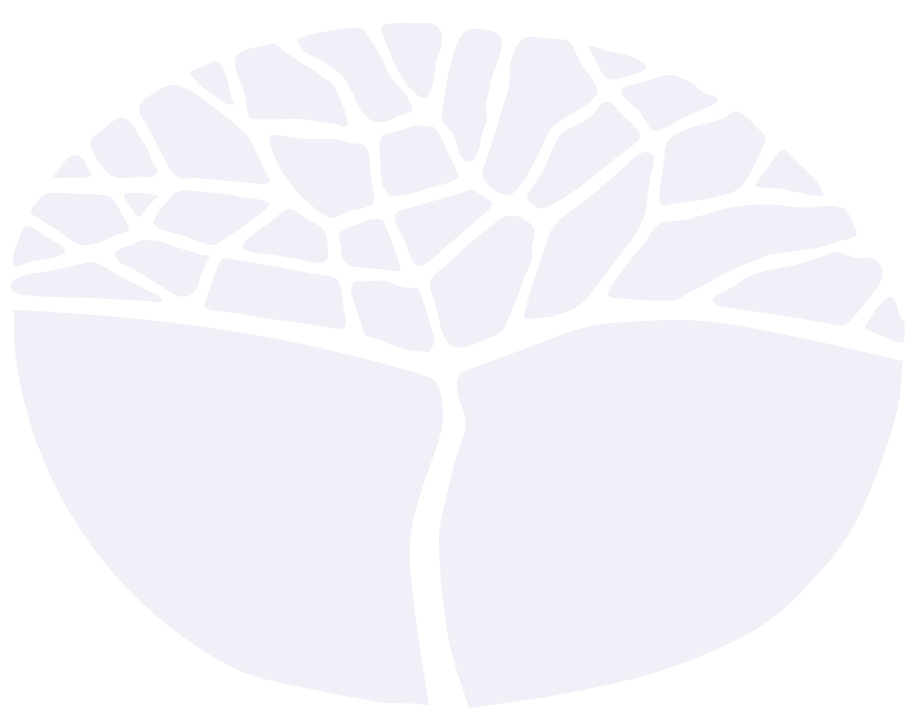 General courseExternally set taskSample 2016Note: This Externally set task sample is based on the following content from Unit 3 of the General Year 12 syllabus.Science Inquiry Skillsconstruct questions for investigation, propose hypotheses, identify variables and predict possible outcomesplan, select and use appropriate investigation methods, including field work, sampling techniques, laboratory experimentation and control variables to collect reliable dataorganise and clearly represent data in tables and graphs to identify trends, patterns and relationshipsuse evidence to make and justify conclusions use appropriate representations, including classification keys, tables, diagrams, maps and images to communicate understanding, solve problems and make predictions communicate scientific ideas and information for a particular purpose, using appropriate scientific language, conventions and representationsScience as a Human Endeavourthe Western Australian resources industry makes an important contribution to Australia’s economy and employment opportunitiesBarrow Island oil and gas field is managed according to environmental and cultural guidelinesScience Understandingexploration methods for locating ore deposits and energy resources, such as seismic survey, magnetic survey, gravity survey, soil and stream sampling, geological mappingthe type of mining used is related to the depth, size and grade of the ore body, and the application of underground and surface methods of extraction reflects thissocial and environmental guidelines need to be adhered to in order to responsibly manage a mining operationenvironmental strategies are employed to rehabilitate an area after extraction operations have ceasedthe formation and preservation of fossilsthe study of fossils and their distribution provides information about our understanding of paleoecology and the changes that have taken place during Earth's history, such as meteorite impacts, climate change, volcanic eruptionsIn future years, this information will be provided late in Term 3 of the year prior to the conduct of the Externally set task. This will enable teachers to tailor their teaching and learning program to ensure that the content is delivered prior to the students undertaking the task in Term 2 of Year 12.Copyright© School Curriculum and Standards Authority, 2014This document – apart from any third party copyright material contained in it – may be freely copied, or communicated on an intranet, for non-commercial purposes in educational institutions, provided that the School Curriculum and Standards Authority is acknowledged as the copyright owner, and that the Authority’s moral rights are not infringed.Copying or communication for any other purpose can be done only within the terms of the Copyright Act 1968 or with prior written permission of the School Curriculum and Standards Authority. Copying or communication of any third party copyright material can be done only within the terms of the Copyright Act 1968 or with permission of the copyright owners.Any content in this document that has been derived from the Australian Curriculum may be used under the terms of the Creative Commons Attribution-NonCommercial 3.0 Australia licenceDisclaimerAny resources such as texts, websites and so on that may be referred to in this document are provided as examples of resources that teachers can use to support their learning programs. Their inclusion does not imply that they are mandatory or that they are the only resources relevant to the course.Earth and Environmental ScienceExternally set task Working time for the task: 	60 minutesTotal marks:	60 marksWeighting: 	15% of the school mark A mining company has obtained a lease on an area of land in Western Australia where it plans to conduct exploration for possible ore deposits.	(26 marks)(a)	Preliminary investigation of the area could yield some valuable information about the likelihood of ore deposits underground. Describe two (2) surface features that would provide information that a geologist could use from walking around a possible mineral deposit site.	(2 marks)	________________________________________________________________________________	________________________________________________________________________________	________________________________________________________________________________	________________________________________________________________________________(b)	Name and describe two (2) exploration techniques that the company might use in its search for an ore body.	(6 marks)	________________________________________________________________________________	________________________________________________________________________________	________________________________________________________________________________	________________________________________________________________________________	________________________________________________________________________________	________________________________________________________________________________(c)	If a large ore body is discovered close to the surface, name and describe the type of mining operation that is most likely to be undertaken.	(2 marks)	________________________________________________________________________________	________________________________________________________________________________	________________________________________________________________________________	________________________________________________________________________________(d)	Describe three (3) impacts that this type of mining operation is likely to have on the local environment.	(3 marks)	________________________________________________________________________________	________________________________________________________________________________	________________________________________________________________________________	________________________________________________________________________________	________________________________________________________________________________	________________________________________________________________________________(e)	Identify three (3) procedures that could be undertaken before mining commences which will assist with the rehabilitation of the area after mining ceases.	(3 marks)	________________________________________________________________________________	________________________________________________________________________________	________________________________________________________________________________Mining activities can also impact on communities living close to where the mine and mining activities are located.(f)	Describe three (3) impacts that mining operations could have on the people living in the nearby town.	(3 marks)	________________________________________________________________________________	________________________________________________________________________________	________________________________________________________________________________	________________________________________________________________________________	________________________________________________________________________________	________________________________________________________________________________(g)	Describe three (3) strategies that could be used to limit the impact on people living near the mining operations	(3 marks)	________________________________________________________________________________	________________________________________________________________________________	________________________________________________________________________________	________________________________________________________________________________	________________________________________________________________________________	________________________________________________________________________________(h)	After a mine has become uneconomical, it is closed. List four (4) steps involved in the rehabilitation of a mine site after the permanent closure of the mine.	(4 marks)	________________________________________________________________________________	________________________________________________________________________________	________________________________________________________________________________	________________________________________________________________________________	________________________________________________________________________________	________________________________________________________________________________Smoke water is water that smoke has been bubbled through, and it has been discovered that it contains chemicals which can assist in the germination of some native species which have adapted to germinating after a bushfire.A horticulturist is employed by a mining company to propagate plants for their revegetation program. He is growing a species of native tree from seed, and wants to investigate whether using smoke water will improve the germination rate of the seeds. These seeds normally take three weeks to germinate. Plan an investigation which will enable the horticulturist to decide whether it is worth the expense of applying smoke water to the seeds. 		(16 marks)(a)	Write a hypothesis for the investigation.	(2 marks)	________________________________________________________________________________	________________________________________________________________________________(b)	Write a step-by-step procedure for carrying out the investigation.	(5 marks)	________________________________________________________________________________	________________________________________________________________________________	________________________________________________________________________________	________________________________________________________________________________	________________________________________________________________________________	________________________________________________________________________________(c)	Name the independent variable in this investigation.	(1 mark)	________________________________________________________________________________	Name the dependent variable.	(1 mark)	________________________________________________________________________________Identify four (4) variables which will need to be controlled.	(4 marks)	________________________________________________________________________________	________________________________________________________________________________	________________________________________________________________________________	________________________________________________________________________________	________________________________________________________________________________(d)	Draw and label a table for recording your results.	(3 marks)Mel and Ben are on a field trip and they come across a shaley rock that breaks into parallel layers. On close examination, Mel notices an impression of a leaf on the surface of the rock.	(8 marks)(a)	Describe how this leaf impression was formed. Use a flow diagram to illustrate your answer.	(6 marks)	________________________________________________________________________________	________________________________________________________________________________	________________________________________________________________________________	________________________________________________________________________________	________________________________________________________________________________(b)	What information could scientists gain from this rock in terms of the conditions that occurred when the rock was formed?	(2 marks)	________________________________________________________________________________	________________________________________________________________________________	________________________________________________________________________________	________________________________________________________________________________Barrow Island has an oil and gas extraction facility in a Class A nature reserve. The mining operations are carefully managed to protect the flora and fauna in the reserve.	(13 marks)(a)	There is a concern that if food waste is put out in normal bins, it will affect the behaviour of native animals in the area. Describe how this would occur.	(3 marks)	________________________________________________________________________________	________________________________________________________________________________	________________________________________________________________________________	________________________________________________________________________________	________________________________________________________________________________(b)	Food waste is dried in industrial ovens before it is removed from the island by boat. Give two (2) reasons why this process is followed.	(4 marks)	________________________________________________________________________________	________________________________________________________________________________	________________________________________________________________________________	________________________________________________________________________________(c)	The mining industry is important to the State’s economy. List three (3) job types that are directly involved in the mining industry.	(3 marks)	________________________________________________________________________________	________________________________________________________________________________	________________________________________________________________________________(d)	Identify three (3) industries that supply services to the mining industry.	(3 marks)	________________________________________________________________________________	________________________________________________________________________________	________________________________________________________________________________